Report on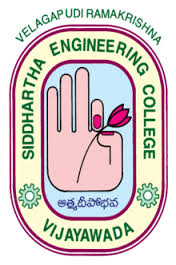 Problem Solving and Programming in Python Phase – 1&2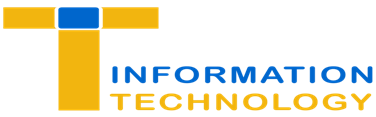 Department of S&H , V.R Siddhartha Engineering College Organized Six Half day Hands on workshop on   Problem Solving and Programming in Python Phase – I with resource persons from APSSDC. Schedule for the workshopAbout the Workshop:Six Half day Hands on Workshop on Problem Solving and Programming in Python Phase – I &II with APSSDC. Python Developer is designed by Python development training team. Python Basic programming concepts starting from hello world basic knowledge on python programming will be delivered in this Workshop.Target audience: I/IV B.Tech. Students of Department of S&H, VRSEC Venue: IT CMSkill Lab. Resource Persons:Sri Boppana Ravisastry,APSSDCSri Mandoori Venkata Gopi,APSSDCOutcomes: After this workshop students will be good at Basic Knowledge in Programming  which helps them to get better Job opportunities.Course Content:ConvenerDr. M. Suneetha, Prof & HOD, ITCoordinatorsDr G Ramakoteswara rao B.L.N. Phaneendra KumarM.Ashok kumarV.RadhesyamOrganized by Department of S&HV.R Siddhartha Engineering College Vijayawada-7In Association with APSSDC Sponsored bySiddhartha Academy of General& Technical EducationVijayawada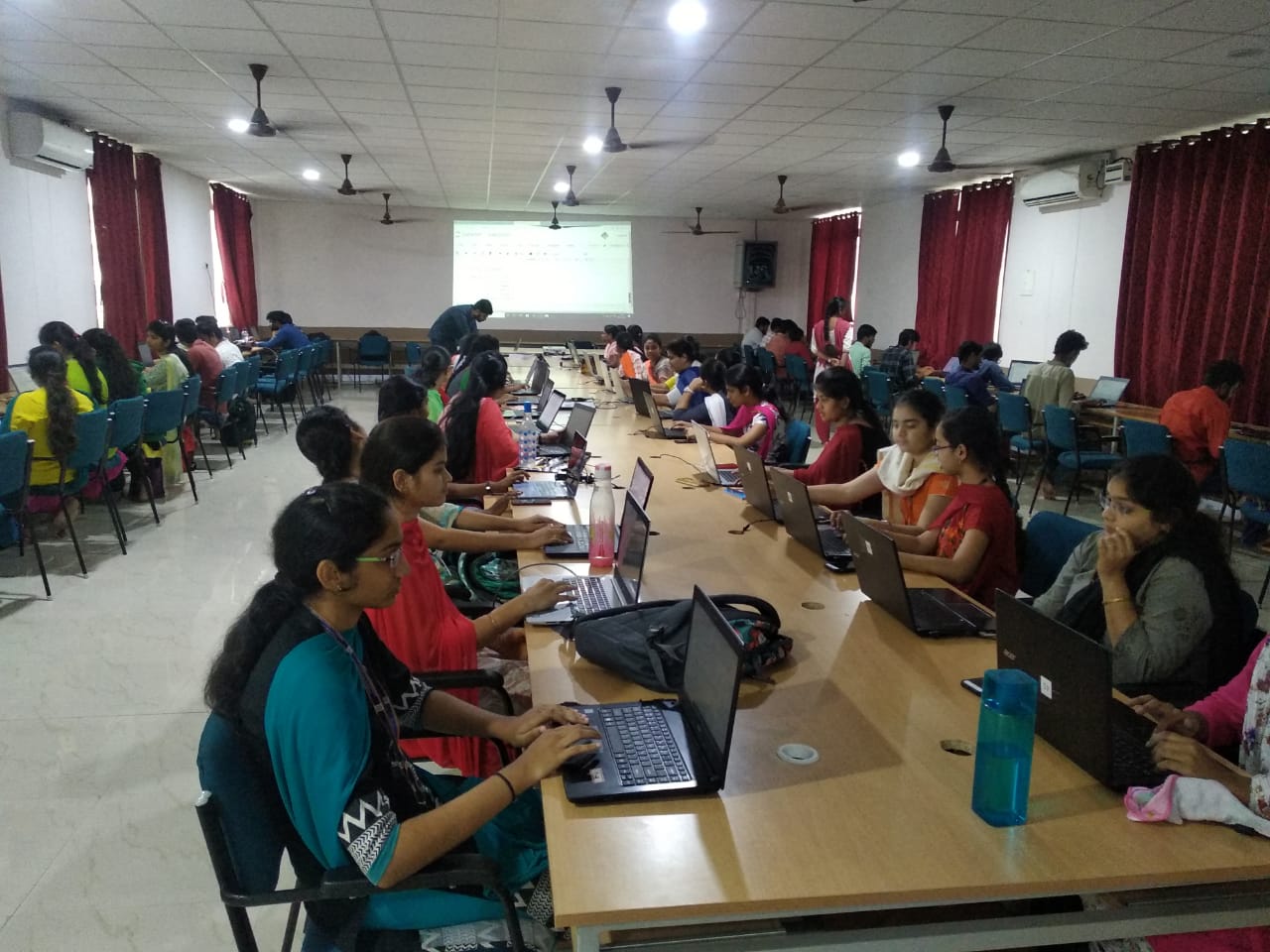 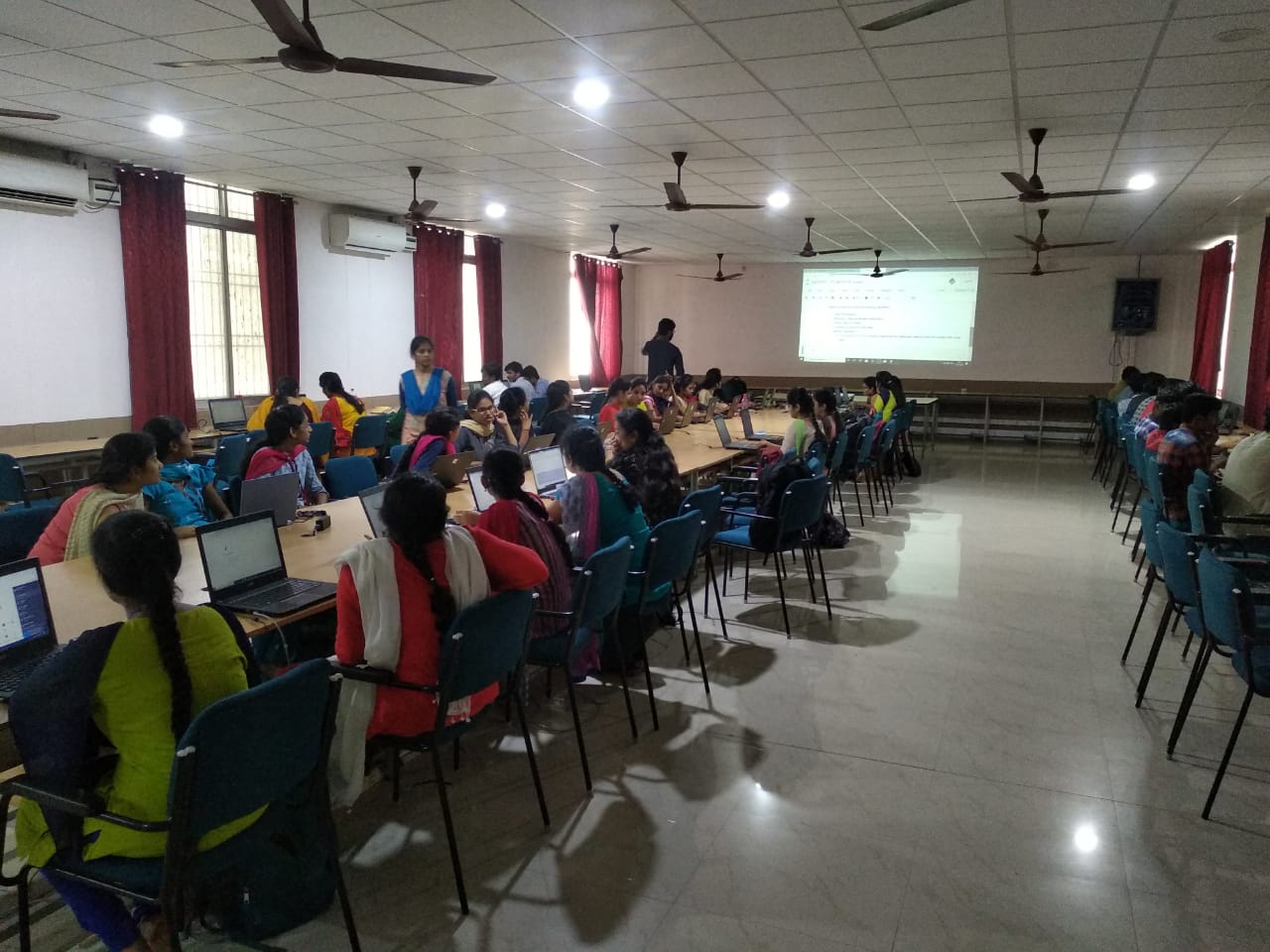 Department of Information Technology::VRSECPython using Machine Learning Registration FormSessionPhase DatesParticipated Students Count
Problem Solving and Programming in Python Phase - IPhase I17-23 December, 201961Problem Solving and Programming in Python Phase - IIPahse II30 December 2019 to08 January  202061DayContent1Inauguration,Registrations,IntroductionLiterate Programming 
Jupyter Notebook EnvironmentMarkdown format for documentationPython basics2 String Slicing, functions with examplesPython FunctionsConditional Statements
IterationLists3Tuples, SetsDictionariesPackages and ModulesRegular Expression4File HandlingFile ProcessingList,Dictionary ComprehensionsIteratorsGenerators5MapsFilterLambdaNumpyPandas6PandasData Visualization using Matplot LibraryAWsS.No.Registration IdNameEmailMobile No1188W1A1201Aakash Lakhyaniaakashlakhyani78@gmail.com83283190372188W1A1203Achanta.Satya Deepikasathyadeepika0612@gmail.com99899987863188W1A1204Ala Hari Pavanpavanala13433@gmail.com97036720904188W1A1205Alapati Prem Saipremsai4249@gmail.com81878342495188w1a1206Anandsai Alurianandsai8969@gmail.com96184496726188W1A1207Anumala Hemaanumalahema098@gmail.com81868322247188W1A1208Anvitha Pamidighantamanvitharavi20@gmail.com94413278468188W1A1209Bharatula Bhanu Sri Vaishnavibbsvaishnavi123@gmail.com89784848769188W1A1210Billa Hemanth Venkateshhemanthvenkatesh.billa@gmail.com905264021210188W1A1212Borra Harshaharshaborra28@gmail.com728594525511188W1A1213Burramsetty Sushma Srisushmasri7174@gmail.com630401363612188W1A1214Ch.Hampichadalavadahampi@gmail.com901034265913188W1A1215Chinni Nagasai Mudgalansmudgala2288@gmail.com986668133214188W1A1216D Akhil Reddyakhil889764@gmail.com889764300615188W1A1217Dudla.V.Joshita Lavanyalavanyabose123@gmail.com630162919316188W1A1218G.Madhu Priyamadhupriya1082001@gmail.com913361284417188W1A1219Godavarthi Sri Sai Vikasgodavarthivikas@gmail.com799514314418188W1A1220Gonugunta.Nanditha Priyagnpriya2000@gmail.com701354135519188W1A1221Nagasai Tejasaitejanaidug@gmail.com630285011420188W1A1222Indurthi Deva Kumarindurthi.devakumar@gmail.com630377552321188W1A1223Injam Sri Lathainjamsrilatha01@gmail.com630161473322188w1a1225Nagaswetha Jeelagaswethajeelaga29@gmail.com939808417723188W1A1226Jonnalagadda Sai Rashithasreesairashithasree@gmail.com630070571524188W1A1227Raja Krishna Vamseekongarakrishnavamsee@gmail.com934605065125188W1A1228K Manohar Dattkuchipudimanohar18@gmail.com955324172726188W1A1229K Ravi Kiranravikundurthi15@gmail.com817941051527188W1A1230Lanke Sathwik Krishnalankesathwik7@gmail.com965212878728188W1A1231Mandattil Keeri Snigdhamksnigdha7778@gmail.com966641327129188W1A1232Morampudi Devi Sowmyamorampudidevisowmya008@gmail.com833189935630188W1A1233Mukku Ramakrishna Reddymukkuramakrishna@gmail.com950569464531188W1A1234Nadhella.Naga Chandananadhellachandana@gmail.com951502924932188W1A1235Nagella Sankeerthanavinnynagella@gmail.com628179861133188W1A1236Nallamolu Revanthrevanthn38@gmail.com970331625834188W1A1237Nasaka Ravi Praneethnasakapraneeth@gmail.com630978953235188W1A1238Pamarthi Meghanameghanapamarthimp@gmail.com720737646636188w1a1240Patibandla Surendra Babusurendrapatibandla44@gmail.com944162620537188W1A1241Podili VenkateshVenkatesh.podili2000@gmail.com799329255438188W1A1242Puneet Vallurupallipuneetvallurupalli1@gmail.com955316322239188W1A1243Raja Ramesh Yarlagadddarajarameshy1@gmail.com958117666640188W1A1244Roshini Maddiroshni.rosey.5924@gmail.com967645964641188w1a1245Aishwarya Edupugantiaishu14701@gmail.com994949484942188W1A1246Shaik Ahmad Shareefahmadshareefapk@gmail.com911038076843188W1A1247S.Yaswanth Bharathbharathyaswanth2001@gmail.com756926963744188W1A1248S.V.Siva Charancharansomasila8@gmail.com630327643845188W1A1249S.Siva  Rama Krishnasivaramsurampalli4444@gmail.com630366814046188w1a1250Abdul Amjadabdulamjad123@gmail.com849896291047188W1A1251Prathyusha Chowdary Tadapaneniprathyushachowdary1983@gmail.com889760545848188W1A1252Tammisetti Manasa Dattatammisettidatta@gmail.com949203799249188W1A1253Unnam Mahesh Babumaheshbabuunnam7013@gmail.com701349176550188W1A1254Uppu Subhanjanaasubhanjana74@gmail.com630261555451188W1A1255Velagapudi Likhithalikhithavelagapudi@gmail.com970056999952188W1A1256Vemula Bhargavibhargavivemula222@gmail.com994901970253188W1A1257Vijaya Durga Kogantivijayadurga.k4ever@gmail.com630413131554188W1A1258Vunnam Dharanidharanivunnam123@gmail.com938114524355188W1A1259Yarramneni Maruthimaruthi.yarramaneni@gmail.com958143856856198W5A1201Cheekati Sri Lakshmisrilakshmichowdarychikati@gmail.com984893475557198W5A1202Joga Lokesh Kumarlokeshkumarjoga009@gmail.com953379857958198W5A1203Sampath Rayudusampathraidu025@gmail.com709508670859198W5A1204Muruganvela Sushmamsushma19042001@gmail.com756916929760198W5A1205Nandeti Sravanthisravanthinandeti061@gmail.com818497740761198W5A1206Lokeshpappalalokeshpappala10@gmail.com817998856762198W5A1207Ravuri Naveen KumarChinnukushi141@gmail.com6305460193